Holy Cross Parking and Cycling update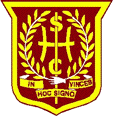 Dear Parents and Carers,Our partners at Croy Station are happy for parents to use the carpark at the station but have asked that we kindly remind parents not to access the car park along Platform 2, but instead to follow the path to the carpark. This will ensure that the children are safe and commuters can safely get on or off trains. Staff station have also reminded us that parents are advised they hold their child’s hand when in the car park too, just to make doubly sure they are safe. The two large SPT carparks are empty at present too and these can also be used.CyclingIt is great to see so many children cycling and using scooters to come to school. We know most children wear their helmets when cycling but we would encourage all children on bikes to wear a helmet. Some cycling top tips that we will be sharing with the children this week:Make sure you wear your helmetSlow down when you are near pedestriansDon’t wear headphones when you are cyclingRing your bell to let pedestrians know you are comingThank youMrs Murphy